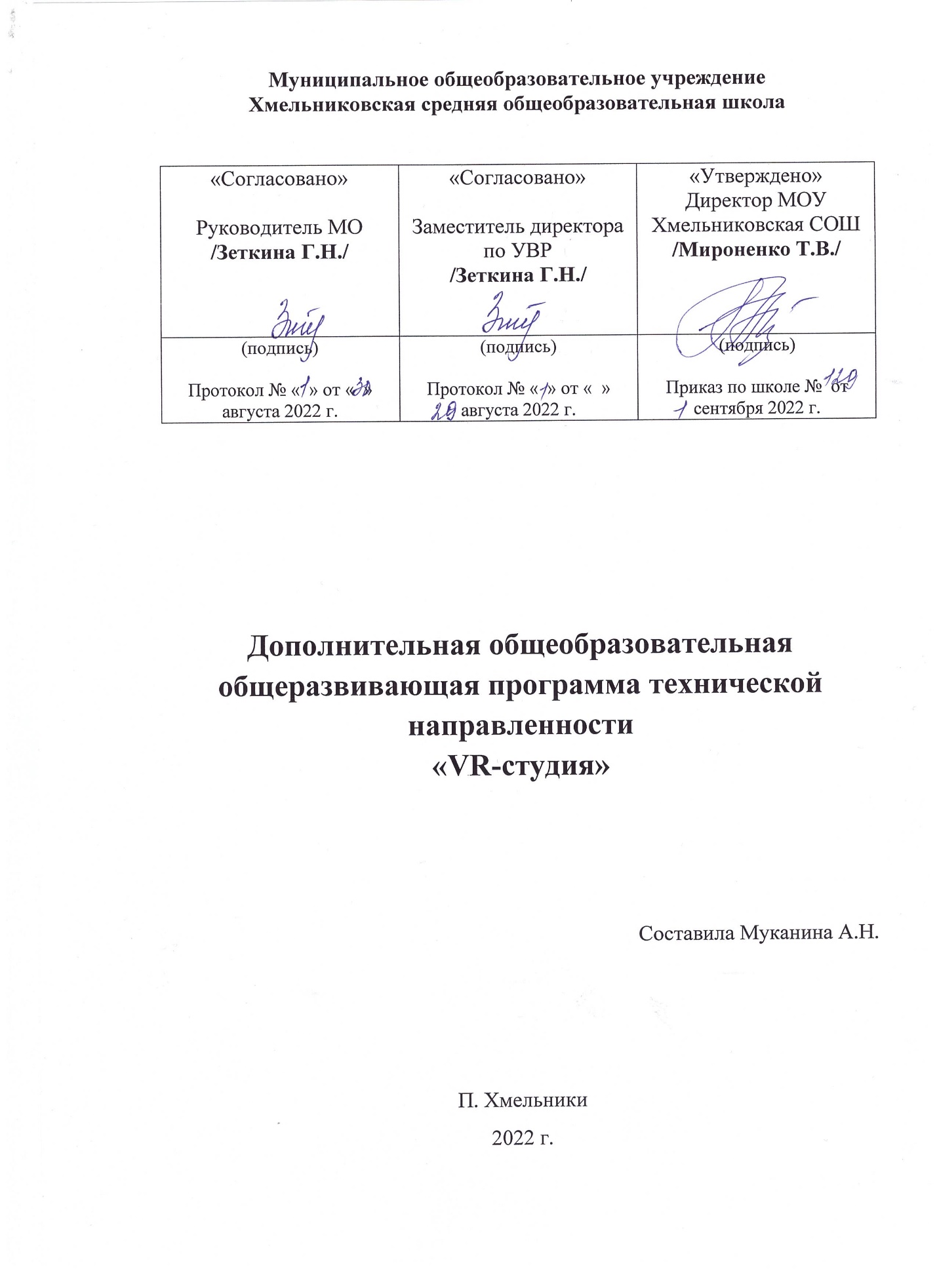 Дополнительная общеобразовательная общеразвивающая программатехнической направленности«3D-моделька»Составила: Зеткина Г.Н.П. Хмельники2023 г.1. ПОЯСНИТЕЛЬНАЯ ЗАПИСКАПрограмма «Три -D ручка» разработана для занятий с детьми от 10 до 15 лет в соответствии с новыми требованиями ФГОС и рассчитана на 1 год, является модифицированной общеразвивающей программой дополнительного образования технической направленности.3-D рисование - это создание объемных рисунков и объектов с помощью специальных инструментов- 3D ручек. В основу этого прибора входят не чернила, а специальные пластиковые цветные нити - филамент PLA и ABS, представляющий собой пластмассовую нить сечением 1,75 или 3 мм. Технология рисования ею основана на способности пластика к мгновенному разогреву и такому же быстрому застыванию.В процессе разработки программы главным приоритетом стала цель - формирование и развитие у детей навыков технического творчества с 3-D ручкой, пространственного мышления, а также создание и обеспечение необходимых условий для личностного роста и творческого труда обучающихся.Методологической основой в достижении целевых ориентиров является реализация системно-деятельностного подхода, предполагающая активизацию познавательной, технической творческой деятельности каждого ребенка с учетом его возрастных особенностей и индивидуальных возможностей.Актуальность программы.Развитие современных технологий идет семимильными шагами и не перестает удивлять, а порой даже поражать наше воображение. Те вещи, которые до недавнего времени казались фантастикой, постепенно становятся обыденными: теперь можно не только смотреть объемные изображения, но и создавать их самостоятельно. 3D-принтеры и 3D-ручки уже активно входят в нашу жизнь. С помощью 3D принтеров создаются вполне реальные и нужные предметы и объекты для различных областей применения: строительство, медицина, информационные технологии и др. Создание 3D–моделей существенно облегчает процесс моделирования и проектирования сложных макетов и конструкций. Безусловно, эти устройства можно назвать прорывом в развитии современных технологий. Конечно, простому человеку иметь дома 3D-принтер нет необходимости, да и цена не маленькая… Но прикоснутся к технологиям будущего с помощью 3D-ручки вполне реально даже ребенку школьного возраста.Объемный рисунок создается при помощи специальных горячих инструментов- 3 D ручек. Технология рисования ею основана на способности пластика к мгновенному разогреву и такому же быстрому застыванию.В корпусе ручки расположена система, осуществляющая подачу пластиковой нити (филамента) с нужной скоростью и разогревающая ее до нужной температуры. В результате из сопла с керамическим наконечником выходит пластичная масса, приобретающая форму, задуманную юным художником. 3 D ручка создана с учетом последних инновационных разработок. Она эргономична и безопасна. Удобно ложится в руку ребенка, имеет небольшой вес, функции регулировки температуры и скорости подачи пластика. Она подходит как для правшей, так и для левшей.Освоение множества технологических приемов при работе с 3D-ручкой в условиях простора для свободного творчества помогает детям развить собственные способности, создает условия для развития инициативности, изобретательности, гибкости мышления. Расширяется детский кругозор, фантазия.Новизна программы заключается в том, что работа с 3D-ручкой строится в несколько этапов. Начальный этап предполагает ознакомление с прибором, техникой безопасности и теоретической частью. Первые работы выполняются в одной плоскости, по готовым трафаретам. Нарабатывается опыт, твердость руки. Допускаются варианты как упрощения, так и усложнения задания в силу того, что все учащиеся обладают разным уровнем возможностей. Главная задача занятия – освоение основного технологического приема или комбинация ранее известных приемов, а не точное повторение поделки, предложенной педагогом. Такой подход позволяет оптимально учитывать возможности каждого учащегося.Следующий шаг - соединение отдельных элементов пространственные модели. Так получаются фигурки любимых животных, сказочные герои, уютные домики, нарядные карусели, причудливые брелоки и нежные бабочки. Высшая стадия мастерства - способность ребенка к импровизации, рисование в воздухе без трафаретов, создание интересных, объемных моделей.Цель программы - формирование и развитие у детей навыков технического творчества с 3-D ручкой.Основные задачи программы:Обучающие:-сформировать и развить у детей навыки технического творчества с 3-D ручкой;-научить правилам техники безопасности при работе с ней;-учить планировать свою деятельность и доводить ее до конца;-учить создавать простейшие композиции, художественные поделки, объемные модели с помощью 3-D ручки;-учить реализовывать свои проекты и представлять их перед аудиторией.Развивающие:-творческие способности и интеллект;-развивать мелкую моторику рук;-фантазию, воображение, внимание, аккуратность;-коммуникативные навыки;-художественный вкус и чувство гармонии.Воспитательные:-воспитывать трудолюбие, усидчивость;-уважительное отношение к труду. Форма обучения: очнаяСрок реализации программы: 1 год, 34 ч.Формы диагностики результатов обучения: беседа, тестирование, опрос, соревнованиеФормы обучения: групповая и индивидуальная.Методы обучения: наглядно-практический, объяснительно-иллюстративный, частично поисковый, игровой.Категории обучающихся: Возраст: 10-15 летУчебные группы формируются на основе свободного набора из детей 10-15 лет, принимаются девочки и мальчики. Не предусматривается конкурсный отбор и не требуется базовых знаний. Медицинский допуск не требуется. Количество детей в группе -15 человек.Категория состояния здоровья лиц, которые могут быть зачислены на обучение: с ОВЗ (слабослышащие и позднооглохшие, нарушения речи, фонетико-фонематическое нарушение речи, задержка психического развития, нарушение интеллекта).Особых условий набора или комплектования нет.Аспекты реализация программы с учетом возможностей детей с ОВЗЗадачи: выявление и удовлетворение особых образовательных потребностей детей с ограниченными возможностями здоровья при освоении ими дополнительной образовательной программы и их дальнейшую интеграцию в образовательном учреждении; реализация комплексного индивидуально ориентированного психолого- медико-педагогического сопровождения в условиях образовательного процесса всех детей с особыми образовательными потребностями с учетом состояния здоровья и особенностей психофизического развития (в соответствии с рекомендациями психолого-медико-педагогической комиссии); создание специальных условий воспитания, обучения детей с ограниченными возможностями здоровья, безбарьерной среды жизнедеятельности и учебной деятельности; соблюдение допустимого уровня нагрузки, определяемого индивидуальным учебным планом;развивать внимание, воображение, наглядно-образное мышление;создавать условия для формирования у детей творческой инициативы, коммуникативных качеств. Кадровые условия реализации программыТребования к кадровым ресурсам:укомплектованность образовательного учреждения педагогическими, руководящими и иными работниками;уровень квалификации педагогических, руководящих и иных работников образовательного учреждения;непрерывность профессионального развития педагогических и руководящих работников образовательного учреждения, реализующего основную образовательную программу.Компетенции педагогического работника, реализующего дополнительную образовательную программу:обеспечивать условия для успешной деятельности, позитивной мотивации, а также мотивирования детей ;осуществлять самостоятельный поиск и анализ информации с помощью современных информационно-поисковых технологий;владение инструментами проектной деятельности;умение организовывать и сопровождать учебно-исследовательскую и проектную деятельность детей; умение интерпретировать результаты достижений воспитанников;В конце первого года обучения ребенок должен знать:-названия основных материалов и инструментов;-принцип работы с 3-D ручкой и правила техники безопасности при работе с ней;-обязанности учащихся в объединении и правила внутреннего распорядка.Уметь:- выполнять работу, следуя инструкциям;-выполнять элементарные приемы работы с 3-D ручкой (подготовка к работе, заправка нитей и смена цвета, нанесение рисунка на трафарет, соединение деталей, окончание работы) ;-планировать свою деятельность;-организовывать рабочее место.Контроль над освоением программы «З-D ручка» предполагает проведение вводной (в сентябре) и итоговой (в мае) диагностики. Папка с диагностическими материалами (одноименное название) находится в мастерской. Формой педагогического контроля по усвоению программы является итоговая выставка работ учащихся. Дидактические материалы для занятий находятся в поурочных планах, а также в одноименной папке. Материально-технические условия реализации программы3D Ручка MyRiwellStereo (RP-100B) с дисплеем, рисует PLA пластиками.Набор PLA пластика 10 цветовТрафареты для рисованияКоврики для рисованияОбъемные предметы для рисования (ваза, кувшин, бутылка и др.)Лопатка для пластикаНожницы для пластикаИнформационные интернет-ресурсы, разработки и конспекты занятий.Ноутбук – 10 шт.Календарный учебный график на 2022-2023 учебный год1. Календарные периоды учебного года:Дата начала учебного года: 1 сентября 2022 года.Дата окончания учебного года (завершение учебных занятий):31 мая 2023 года – 34 учебные недели.Продолжительность учебного года (учебных занятий): 34 учебные недели Продолжительность учебной недели: 5 дней.2. Периоды образовательной деятельности:На уровне начального общего и основного общего образования учебный год делится на четверти:Реализация программы рассчитана на 9 месяцев (на 34 недели).3. Режим занятий: Занятия проходят 1 раз в неделю по средам продолжительностью 40 минут (15:00-15:40)Календарно-тематический учебный график2.СОДЕРЖАНИЕ ПРОГРАММЫРаздел 1. «Волшебный мир 3-D ручки ».Тема 1.Введение в учебный курс. Демонстрация выставки изделий, фотоматериалов, методической литературы.Тема 2. Устройство 3-Dручки. Приемы работы с ней.Тема 3. Виды пластика (ABS и PLA).Тема 4. Инструменты, приспособления, материалы, используемые в работе. Свойства материалов.Тема 5. Последовательность выполнения практической работы. Изучение инструкционной карты. Правила техники безопасности.Раздел 2. «Плоскостные работы».Тема 1.Нанесение рисунка на шаблон.Тема 2.Отработка линий.Тема 3.Конечная обработка рисунка. Оформление готовой работы.Тема 4. Коллективные работы.Раздел 3. «Объемные работы».Тема 1.Нанесение деталей рисунка на шаблон.Тема 2. Сборка готовой модели.Тема 3.Оформление готовой работы.Тема 4.Коллективные работы.Раздел 4. «Свободная творческая деятельность».Тема 1.Самостоятельный выбор модели, создание эскизов и шаблонов, нанесение деталей рисунка, сборка и оформление готовой работы.3.УЧЕБНО-ТЕМАТИЧЕСКИЙ ПЛАН ПРОГРАММЫ4. МЕТОДИЧЕСКОЕ ОБЕСПЕЧЕНИЕЗанятия детского объединения «3-D ручка» проводятся в мастерской. Несмотря на то, что наполнители из пластика изготовлены по современной, безопасной технологии и не представляют опасности при правильной эксплуатации, помещение должно хорошо проветриваться.Формы организации работы: индивидуально-групповая и групповая. Дети могут изменять сложность задания, но не отходить от тематического плана. Каждое занятие состоит из теоретической и практической части. Большое внимание уделяется самостоятельной работе ребенка.Использование методов на занятиях:Методы практико-ориентированной деятельности (упражнения, тренинги);Словесные методы (объяснение, беседа, диалог, консультация);Метод наблюдения (визуально, зарисовки, схемы, рисунки);Методы проектов (создание коллективного проекта);Метод игры (дидактические, развивающие, познавательные; игровые задания, игры на развитие памяти, внимания, глазомера, воображения; игра-конкурс; игра-путешествие; ролевая игра);Наглядный метод (рисунки, плакаты, чертежи, фотографии; демонстрационные материалы, видеоматериалы);Проведение занятий с использованием моделирования и конструирования.Образовательная программа строится на следующих принципах:Принцип сознательности, творческой активности и самостоятельности детей при руководящей роли педагога;Принцип наглядности, единство конкретного и абстрактного, рационального и эмоционального, репродуктивного и продуктивного как выражение комплексного подхода;Принцип доступности обучения;Принцип прочности результатов обучения и развития познавательных сил детей.В кабинете предусматривается наличие следующих инструментов и материалов: три-D ручки, подставки под ручки, набор филаментов (пластиков) в ассортименте, ножницы с закругленными концами, карандаши простые и цветные, фломастеры, линейки, скотч, бумага офисная белая и картон, клей.В начало занятия включается теоретическая часть. Проводится беседа с детьми о правилах техники безопасности при работе с 3-D ручками, о бережном отношении к имуществу, рациональном и экономном расходовании материалов, бережном отношении к своему и чужому труду, культуре поведения на занятии.Остальное время отводится практической работе. Ребенок анализирует изображение поделки или готовую работу. В процессе занятий создаются необходимые схемы, чертежи, таблицы, рисунки, используются технологические карты.Дети могут изготавливать изделия, повторяя образец, внося в него частичные изменения или реализуя собственный замысел. Важно создать благоприятный психологический климат, одобрить и поддержать каждого ребенка. Оценка дается в словесной форме. В конце занятия подводятся итоги, обсуждаются полученные работы.В течение года работы учащихся объединения участвуют в выставках. Работы используются в украшении класса, к историко-значимым датам и событиям. Ко Дню Матери к 8 Марта дети изготавливают работы - подарки мамам и бабушкам. В зимнее время организуется Новогодняя Мастерская. В мае организуется выставка готовых работ. Контрольно–измерительные материалыДлительность тестирования - 20 минут. Критерии оценок:Высокий уровень: 8-9 правильных ответов, материал освоен полностью без существенных ошибок.Средний уровень: 4-8 прав. ответов, материал освоен не полностью, имеются пробелы в знаниях.Низкий уровень: 0-3 правильных ответов, материал освоен слабо, знания ниже базового уровня.Тест3Д-ручка- это инструмент для рисования пластиком, позволяющий создавать _________________ объекты.В каком году была изобретена первая в мире 3Д –ручка2012 году2013 году2015 годуПо принципу работы 3Д- ручки делятся на ______________ и ______________3Д-ручка работает отСети 220 ВтВстроенной батареиКакой кнопки нет в 3Д-ручкеКнопка изъятия пластикаКнопка охлажденияКнопка понижения температурыКнопка подачи пластикаСоотнеси вид пластика с его характеристикойPLA полимер начинает плавиться при температуре___________ABS полимер начинает плавиться при температуре___________PLA полимер производится на основе____________________________________________________________Защита проектаЗащита итогового проекта проходит в форме публичной презентации проектов командами и последующих ответов выступающих на вопросы педагога и других команд.Критерии(0-2 балла)Степень сложности исполнения, технической частиКачество исполнения, техническое совершенствоАвторская идея, оригинальность, творческий подходРечь, полнота изложения, умение отвечать на вопросыЗрелищность, смог заинтересовать на его дальнейшее изучение5. СПИСОК ЛИТЕРАТУРЫ5.1.Список использованной литературы для педагога1.ФЗ РФ «Об образовании в РФ» №273-ФЗ от 29.12.2000г2.Приказ Министерства образования и науки РФ №1008 от 23.08.2013 г. Москва3.Письмо Министерства образования и науки РФ №06-1844 от 11.12.2006 г.4.Распоряжение правительства РФ №729-р от 24.04.2015г.5.Приказ Министерства образования науки № 115 от 01.03.2016г.6.Горский В. «Техническое конструирование». Издательство Дрофа, 2010 год.7 .Даутова, Иваньшина, Ивашедкина «Современные педагогические технологии». Издательство Каро, 2017 год.5.2.Список литературы для обучающихся1.Мельникова О.В. «Лего-конструирование» .Издательство Учитель, 2019 год.2.Книга потрясающих идей,LEGO .Издательство ЭКСМО,2019 год.3.Базовый курс для 3D ручки. Издательство Радужки, 2015 год.5.3.Список литературы для родителей1.Кайе В.А. «Конструирование и экспериментирование с детьми». Издательство СФЕРА, 2018 год.2.Базовый курс для 3D ручки. Издательство Радужки, 2015 год.5.4.Интернет-ресурсы:1.Сайт министерства образования и науки Российской Федерации- http://mon.gov.ru.2.Федеральный портал «Российское образование» - http://www.edu.ru.3.Дидактический сайт Страна Мастеров - http://strana masterov.ru.-Колесо обозрения;- Снежинка 3-D ручкой и др.4.Сайт «Социальная сеть работников образования nsportal.ru»5.Образовательный сайт https: //infourok/-Использование 3-D ручки в образовании.-Что такое 3-D ручка и ее возможности.-Статьи на тему Три –D ручка и ее возможности.-Презентации на тему «Три- D ручки в образовательном процессе» и др.6. Образовательный сайт mgk.olimpiada.ru:Наглядная геометрия с 3-D ручкой7.Международный школьный научный вестник school-herald.ruСтатьи о 3-D ручке и работе с ней.8.Учительский портал. Моделирование с помощью 3-D ручки.9.Канал YouTube.Протокол №1 от 30.08.2023Протокол №1 от 30.08.2023Приказ №107 от 01.09.2023ДатаДатаПродолжительность Начало четвертиОкончание четвертиПродолжительность 1 четверть01.09.202128.10.20218 недель 2 день2 четверть07.11.202128.12.20217 недель 3 дня3 четверть11.01.202224.03.202210 недель 3 дня4 четверть03.04.202231.05.20227 недель 2 дня№п-пНаименование разделов и темОбщее кол. учеб. часовВ том числе:В том числе:Формы органи-зациизанятийФормыаттестации,диагностики и контроля№п-пНаименование разделов и темОбщее кол. учеб. часовТеор.Практ.Формы органи-зациизанятийФормыаттестации,диагностики и контроля1Раздел 1. Волшебный мир 3-D ручки422 Индиви-дуально-групповые Входящая диагностика7Раздел 2.Плоскостные работы.936 Групповые Мини-выставка12Раздел 3.Объемные работы.12111 Индиви-дуально-групповые Мини-выставка17Раздел 4.Свободная творческая деятельность919 Индиви-дуально-групповые Итоговая диагностикаИтоговая выставкаработИтого часовИтого часов34 9 28№п-пНаименование разделов и темОбщее кол. учеб. часовВ том числе:В том числе:Формы органи-зациизанятийФормыаттестации,диагностики и контроля№п-пНаименование разделов и темОбщее кол. учеб. часовТеор.Практ.Формы органи-зациизанятийФормыаттестации,диагностики и контроля1Раздел 1. Волшебный мир 3-D ручки442Тема 1. Введение в учебный курс. Демонстрация выставки изделий, фотоматериалов, методической литературы.11ГрупповыеИсходная диагностика3Тема 2. Устройство 3-D ручки.Приемы работы с ней. Правила ТБ.11ГрупповыеТекущий контроль4Тема 3. Виды пластика (ABS и PLA). Инструменты, приспособления, материалы. Свойства материалов.11ГрупповыеТекущий контроль6Тема 4. Последовательность выполнения практической работы. Изучение инструкционной карты. Правила техники безопасности.11ГрупповыеТекущий контроль7Раздел 2.Плоскостные работы.9368Тема 1.Нанесение рисунка на шаблон.211ГрупповыеТекущий контроль9Тема 2 .Отработка линий.211Группо-выеТекущий контроль10Тема 3.Оформление готовой работы.111Группо-выеТекущий контроль11Тема 4.Коллективная работа.3-3Группо-выеМини-выставка12Раздел 3.Объемные работы.1211113Тема 1.Нанесение деталей рисунка на шаблон.33Группо-выеТекущий контроль14Тема 2.Сборка готовой модели.33Группо-выеТекущий контроль15Тема 3.Оформление готовой работы.312Группо-выеТекущий контроль16Тема 4.Коллективная работа.3-3Группо-выеМини-выставка17Раздел 4.Свободная творческая деятельность91918Тема 1.Самостоятельный выбор модели,создание эскизов и шаблонов.211Индиви-дуально-группо-выеТекущий контроль19Тема 2.Выбор цветовой гаммы. Нанесение деталей рисунка.33Индиви-дуально- группо-выеТекущий контроль20Тема 3.Сборка и оформление готовой работы.Подготовка к итоговой выставке.44Индиви-дуально-группо-выеИтоговая диагностикаИтоговая выставкаработИтого часовИтого часов34ABSБолее качественный и биоразлагаемыйPLAМенее долговечный , запах жженой пластмассы при нагревании